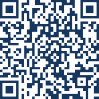 FIRMADO POR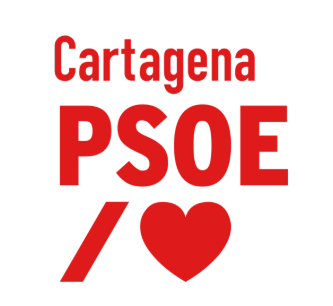 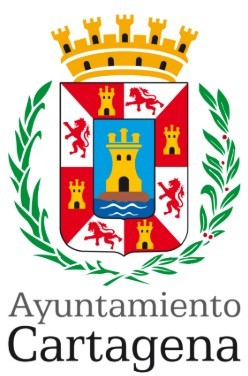 MOCIÓN QUE PRESENTA MANUEL TORRES GARCÍA, PORTAVOZ DEL GRUPO MUNICIPAL SOCIALISTA, SOBRE BAÑO ASISTIDOExposición de Motivos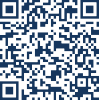 SELLOEl ocio es una necesidad fundamental que contribuye al desarrollo de todas las personas,  tambie3n  de  quienes  tienen  capacidades  diferentes,  ya  que  aporta  muchos beneficios fí3sicos y psicolo3 gicos.De hecho, el ocio es un derecho de las personas con capacidades diferentes protegido por el artí3culo 49 de la Constitucio3 n y por la Convencio3 n de la ONU sobre los Derechos de las Personas con Discapacidad.Facilitar el disfrute del ocio es fundamental, sin confundir el ocio con actividades guiadas, ya que aunque ambas iniciativas son beneficiosas, son diferentes. Para que se trate realmente de ocio, debe existir la libertad de eleccio3 n y las personas deben poder decidir  las  actividades  en  las  que  quieren  participar,  en  funcio3 n  de  sus  gustos  y apetencias.Disfrutar del ban' o en las playas de nuestro municipio en los meses de verano es, sin lugar a dudas, una de las principales actividades de ocio a las que se pueden optar en Cartagena, donde, desde 2019 se oferta el servicio de ban' o asistido.El proyecto, que se desarrolla del 15 de julio al 31 de agosto, hace posible que los ban' istas  con  movilidad  reducida  que  visiten  las  playas  de  San  Gine3s,  Playa  Honda  y Puerto  Bello,  puedan  disfrutar  del  servicio  de  ban' o  asistido  de  forma  totalmente gratuita y con el apoyo de dos monitores especializados en cada una de las playas.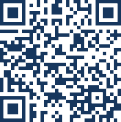 A LA EXCMA. ALCALDESA DEL EXCMO. AYUNTAMIENTO DE CARTAGENAFIRMADO POREl servicio esta3  disponible los lunes, mie3rcoles, viernes, sa3 bados y domingos de 11.30 a19.00 horas.SELLOPues  bien,  como  les  decí3a  al  principio,  la  definicio3 n  de  ocio  implica  la  posibilidad  de elegir y creo que estos horarios y, sobre todo, el nu3 mero de playas, no son suficientes para que las personas con capacidades diferentes puedan disfrutar de una verdadera alternativa de ocio.El proyecto es estupendo, pero lleva estancado demasiado tiempo. Debe evolucionar.Por todo lo expuesto, presentamos al Pleno del Excmo. Ayuntamiento de Cartagena para su debate y aprobacio3 n la siguiente MOCIÓN:El Excmo. Ayuntamiento Pleno de Cartagena insta al Gobierno municipal a que amplie las fechas del servicio de servicio de ban' o asistido a la totalidad de dí3as comprendidos entre el 1 de junio y el 30 de septiembre, con cobertura en la totalidad del municipio, ampliando los puntos de ban' o, el personal y los medios necesarios, e incluyendo para tal fin una partida suficiente en el presupuesto de 2024.Cartagena, a 20 de octubre de 2023Firmado por ***4502** MANUEL TORRES (R:****1555*) el día 20/10/2023 con un certificado emitido por AC RepresentaciónManuel Torres Garcí3a Portavoz del Grupo Municipal SocialistaA LA EXCMA. ALCALDESA DEL EXCMO. AYUNTAMIENTO DE CARTAGENA